О внесении изменений в постановление главыЗавитинского    района от 11.10.2017    № 554	В соответствии с Законом Амурской области от 24.12.2020 № 670-ОЗ «О преобразовании городского и сельских поселений Завитинского района Амурской области во вновь образованное муниципальное образование Завитинский муниципальный округ Амурской области», в целях приведения нормативных правовых актов Завитинского муниципального округа в соответствие действующему законодательству, корректировки объемов финансирования муниципальной программы «Развитие сети автомобильных дорог общего пользования Завитинского района».п о с т а н о в л я ю:Внести в постановление главы Завитинского района от 11.10.2017 № 554 «Об утверждении муниципальной программы «Развитие сети автомобильных дорог общего пользования Завитинского района» следующие изменения:в наименовании, в пункте 1 постановления слова «Развитие сети автомобильных дорог общего пользования Завитинского района» заменить словами «Развитие сети автомобильных дорог общего пользования Завитинского муниципального округа»;приложение к постановлению изложить в новой редакции согласно приложению, к настоящему постановлению.Постановление главы Завитинского района от 23.12.2021 №646 признать утратившим силу.Настоящее постановление подлежит официальному опубликованию.4. Контроль за исполнением настоящего постановления возложить на заместителя главы администрации Завитинского муниципального округа по муниципальному хозяйству П.В. Ломако. Глава Завитинского муниципального округа                                       С.С.Линевич  Приложение                                                               к постановлению главы                                                                                         Завитинского муниципального округа                                                           от      27.04.2022         №  348    МУНИЦИПАЛЬНАЯ ПРОГРАММА«РАЗВИТИЕ СЕТИ АВТОМОБИЛЬНЫХ ДОРОГ ОБЩЕГО ПОЛЬЗОВАНИЯЗАВИТИНСКОГО МУНИЦИПАЛЬНОГО ОКРУГА»1. Паспорт программы2. Характеристика сферы реализации программыАвтомобильные дороги являются важнейшей составной частью транспортной системы Завитинского муниципального округа и Амурской области в целом. От уровня развития автомобильных дорог во многом зависит решение задач достижения устойчивого экономического роста, повышения конкурентоспособности местных производителей и улучшения качества жизни населения.В настоящее время протяженность автомобильных дорог общего пользования местного значения в Завитинском муниципальном округе составляет 221,502 км, в том числе автомобильных дорог между поселениями Завитинского муниципального округа – 25,6 км, автомобильных дорог сельских поселений – 115,206 км, автомобильных дорог города Завитинска – 80,696 км. Основной проблемой дорожного хозяйства Завитинского муниципального округа является высокая доля автомобильных дорог общего пользования, не соответствующих нормативным требованиям, вследствие чего:- в настоящее время порядка 80 % автомобильных дорог общего пользования местного значения находится в неудовлетворительном состоянии, практически отсутствует асфальтобетонное покрытие автомобильных дорог;- существуют проблемы с ускоренным износом дорожного покрытия в связи с ростом интенсивности движения по автомобильным дорогам общего пользования местного значения, в том числе большегрузного транспорта;- сохранение существующей дорожной инфраструктуры и ее развитие возможны при достаточном финансировании дорожного хозяйства.Улично-дорожная сеть построена в 70-80 годы прошлого века под существующие в то время нагрузки и с момента ввода в эксплуатацию не подвергалась капитальному ремонту. Устранение этих проблем и улучшение транспортной инфраструктуры - задача, на решение которой направлена программа.На основании анализа уровня обеспеченности Завитинского муниципального округа объектами дорожной инфраструктуры выявлены следующие общие проблемы:1. Объекты дорожной инфраструктуры имеют высокую степень физического и морального износа. Автомобильные дороги местного значения являются грунтовыми, что увеличивает затраты на их содержание и не позволяет оказывать качественные услуги.2. Недостаточные уровень и качество дорожной инфраструктуры, а также отсутствие ее объектов являются препятствием для достижения главной цели деятельности муниципальной власти - повышение качества жизни населения.Долгосрочное планирование основано на формировании комплексной программы развития дорожного хозяйства, что позволит использовать с наибольшей эффективностью финансовые ресурсы при четко определенных приоритетах развития дорожного хозяйства Завитинского муниципального округа.Отсутствие единого комплекса мероприятий, направленных на достижение конкретных целей, не позволит выполнить задачи по развитию дорожного хозяйства Завитинского муниципального округа и повышению его технического уровня.3. Приоритеты муниципальной политики в сфере реализациипрограммы, цели, задачи и ожидаемые конечные результатыОсновными приоритетами муниципальной политики Завитинского муниципального округа в сфере реализации программы являются обеспечение безопасного функционирования транспортной инфраструктуры округа, строительство, реконструкция и ремонт автомобильных дорог общего пользования местного значения, сохранение и повышение качества автодорожной сети округа.Цель программы - увеличение протяженности автомобильных дорог общего пользования местного значения, соответствующих нормативным требованиям.Задачами программы являются обеспечение транспортной доступности населенных пунктов округа, увеличение доли автомобильных дорог, соответствующих нормативным требованиям. Ожидаемые конечные результаты реализации программы:- повышение транспортно-эксплуатационных характеристик автомобильных дорог; повышение комплексной безопасности автомобильных дорог.  Срок реализации программы 2018 - 2025 годы.4. Описание системы мероприятий программы  Осуществление дорожной деятельности в отношении автомобильных дорог общего пользования местного значения и сооружений на них в рамках Программы предусматривает реализацию следующих основных мероприятий:1) приведение в нормативное состояние автомобильных дорог местного значения муниципального округа (в том числе затраты на установку, содержание и эксплуатацию работающих в автоматическом режиме специальных технических средств); 2) обеспечение содержания, ремонта автомобильных дорог общего пользования местного значения.Работы по содержанию включают в себя:непосредственно работы по содержанию действующей сети автомобильных дорог местного значения;мероприятия по безопасности дорожного движения и сохранности автомобильных дорог, в том числе модернизацию автомобильных дорог общего пользования местного значения;финансовое обеспечение переданных полномочий в области дорожной деятельности; 3) строительство (реконструкция), капитальный ремонт автомобильных дорог общего пользования местного значения;4) достижение целевых показателей муниципальных программ в сфере дорожного хозяйства, предусматривающих приведение в нормативное состояние, развитие и увеличение пропускной способности сети автомобильных дорог общего пользования местного значения.Приведение автодорог в соответствие требованиям нормативных документов посредством капитального ремонта выполняется в случае, если автодорога по размерам обслуживаемого движения не требует реконструкции с переводом в более высокую категорию, но ввиду увеличения интенсивности движения транспорта в период ее эксплуатации и значительного увеличения в составе транспортного потока доли тяжелых автомобилей необходимо проведение работ по усилению и уширению дорожной одежды, ремонту мостов для обеспечения пропуска современных нагрузок, совершенствованию системы водоотвода, устройству ограждений, другого инженерного обустройства дороги.Финансирование мероприятий программы планируется осуществлять за счет средств районного бюджета и за счет средств субсидий областного бюджета на финансовое обеспечение дорожной деятельности в соответствии с ежегодным распределением, утверждаемым постановлением Правительства Амурской области. Кроме средств субсидий областного бюджета планируется привлечение средств федерального бюджета в соответствии с Правилами предоставления иных межбюджетных трансфертов бюджетам муниципальных образований на достижение целевых показателей муниципальных программ в сфере дорожного хозяйства, утверждаемых постановлением Правительства Амурской области. Предоставление субсидий областного бюджета бюджетам муниципальных образований на софинансирование расходов по осуществлению дорожной деятельности в отношении автомобильных дорог местного значения и сооружений на них осуществляется в соответствии с Порядком (приложение № 7 к государственной программе Амурской области «Развитие транспортной системы Амурской области», утвержденной постановлением Правительства Амурской области от 25.09.2013 № 450).	Ежегодно мероприятия программы конкретизируются по объектам, на финансовое обеспечение которых предоставляется субсидия из областного бюджета на софинансирование расходов по осуществлению дорожной деятельности в отношении автомобильных дорог местного значения и сооружений на них, а также средства финансирования из бюджета Завитинского муниципального округа и отражаются в Перечне объектов на соответствующий год (приложение № 3 к муниципальной программе).  	Система основных мероприятий и плановых показателей реализации программы приведена в приложении № 1 к муниципальной программе. 5. Ресурсное обеспечение программыОбъем финансирования программы на ремонт и содержание сети автомобильных дорог составляет 199994,2 тыс. рублей, в том числе по годам: 2018 год – 6661,69 тыс. рублей;2019 год – 15029,772 тыс. рублей;  2020 год – 31689,38 тыс. рублей; 2021 год – 35970,67 тыс. рублей;2022 год – 47697,5 тыс. рублей;2023 год – 18746 тыс. рублей;2024 год – 17714,4 тыс. рублей;2025 год – 26484,76 тыс. рублей;   Из них за счет средств бюджета округа – 49920,1 тыс. рублей, в том числе:  2018 год – 380,59 тыс. рублей;  2019 год – 1157,0 тыс. рублей;  2020 год – 2901,19 тыс. рублей;  2021 год – 7272,64 тыс. рублей;2022 год – 12082,7 тыс. рублей;2023 год – 12329,4 тыс. рублей;2024 год – 12737,2 тыс. рублей;2025 год – 1059,39 тыс. рублей;  Планируемый объем финансирования за счет средств областного бюджета составляет 127674,1 тыс. рублей.  Планируемый объем финансирования за счет средств федерального бюджета – 22400,0 тысяч рублей. Объем финансового обеспечения на реализацию муниципальной программы подлежит ежегодному уточнению в рамках подготовки проекта решения о муниципальном бюджете на очередной финансовый год и плановый период, а также в соответствии с ежегодным распределением субсидий областного бюджета, утверждаемым постановлением Правительства Амурской области.Информация о расходах по годам на реализацию муниципальной программы из различных источников финансирования отражается в приложении № 2 к программе. 6. Планируемые показатели эффективности реализациипрограммы и непосредственные результаты основных мероприятий программы В результате реализации основных мероприятий программы планируется достижение следующих показателей:По мероприятию 1 «Приведение в нормативное состояние автомобильных дорог местного значения муниципального округа (в том числе  затраты на установку, содержание и эксплуатацию работающих в автоматическом режиме специальных технических средств)» ежегодно, после определения  объектов, на финансовое обеспечение которых предоставляется субсидия из областного бюджета на софинансирование расходов по осуществлению дорожной деятельности в отношении автомобильных дорог местного значения и сооружений на них, а также средства финансирования из бюджета Завитинского муниципального округа, определяется и мощность объектов (м2, мп, км, м3, шт), которая будет являться значением целевого показателя  муниципальной программы и показателем результативности освоения средств областного и районного бюджетов (приложение № 2 к программе).  По мероприятию 2 «Обеспечение содержания, ремонта автомобильных дорог общего пользования местного значения, в том числе мероприятия по безопасности дорожного движения» показатель устанавливается как доля протяженности автомобильных дорог (в км), подлежащих ежегодному содержанию.  По мероприятию 3 «Финансовое обеспечение дорожной деятельности на достижение целевых показателей муниципальных программ в сфере дорожного хозяйства, предусматривающих приведение в нормативное состояние, развитие и увеличение пропускной способности сети автомобильных дорог общего пользования местного значения» - увеличение протяженности автомобильных дорог общего пользования местного значения Завитинского муниципального округа, приведенных в нормативное состояние в результате ремонта, увеличение доли протяженности автомобильных дорог общего пользования местного значения на территории Завитинского муниципального округа, соответствующих нормативным требованиям к транспортно-эксплуатационным показателям в общей протяженности автомобильных дорог.По мероприятию 4 «Изготовление технических паспортов автомобильных дорог общего пользования местного значения Завитинского муниципального округа» показатель – изготовление технических паспортов в соответствии с требованиями действующего законодательства на все автомобильные дороги местного значения, находящиеся в собственности округа.7. Риски реализации программы. Меры управления рискамиДля осуществления программы предусматривается использование средств областного бюджета и районного бюджета. Выбор исполнителей программных мероприятий будет осуществлен в соответствии с Федеральным законом от 5 апреля 2013 г. № 44-ФЗ «О контрактной системе в сфере закупок товаров, работ, услуг для обеспечения государственных и муниципальных нужд». Заказы на выполнение программных мероприятий будут размещаться посредством заключения муниципальных контрактов по результатам определения поставщика (исполнителя, подрядчика).Основными факторами риска реализации программы, которые могут оказать существенное влияние на показатели ее эффективности, являются:- изменение федерального законодательства в сфере развития сети автомобильных дорог общего пользования;- экономические риски, которые могут привести к снижению объема привлекаемых средств;- форс-мажорные обстоятельства - стихийные бедствия (лесные пожары, засухи, наводнения, землетрясения).Отсутствие или неполное финансирование мероприятий программы будет компенсироваться через проведение мероприятий по корректировке сроков и сумм финансирования на последующие периоды реализации программы.Для управления указанными рисками предусматриваются следующие меры, направленные на их снижение:- реализация программных мероприятий в планируемые сроки;- осуществление мониторинга и контроля по реализации программы как в целом, так и по отдельным ее мероприятиям;- своевременная корректировка положений программы.Постоянный контроль по эффективности реализации программы обеспечит необходимую информационно-аналитическую поддержку принятия решений по вопросам реализации программы с учетом хода и полноты выполнения программных мероприятий, целевого и эффективного использования средств, объемов привлечения средств из других источников финансирования.Приложение № 1к муниципальной программеСистема основных мероприятий и плановых показателей реализации муниципальной программыПриложение № 2к муниципальной программеРесурсное обеспечение и прогнозная (справочная) оценка расходов на реализацию основных мероприятий муниципальной программы Завитинского муниципального округа из различных источников финансирования                              Приложение № 3                              к муниципальной программе Перечень объектов на 2022 годПеречень объектов на 2023 годПеречень объектов на 2024 годПеречень объектов на 2025 год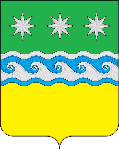 АДМИНИСТРАЦИЯ ЗАВИТИНСКОГО МУНИЦИПАЛЬНОГО ОКРУГА ГЛАВА ЗАВИТИНСКОГО МУНИЦИПАЛЬНОГО ОКРУГАП О С Т А Н О В Л Е Н И Еот     27.04.2022    									               № _348 г. ЗавитинскНаименование муниципальной программыМуниципальная программа «Развитие сети автомобильных дорог общего пользования Завитинского муниципального округа» (далее - программа)Координаторы программыАдминистрация Завитинского муниципального округа в лице отдела дорожного хозяйства и жизнеобеспеченияУчастники программыАдминистрация Завитинского муниципального округа в лице отдела дорожного хозяйства и жизнеобеспечения Цели программыУвеличение протяженности автомобильных дорог общего пользования, соответствующих нормативным требованиям и потребностям населения и экономики Завитинского  муниципального округа, содержание автомобильных дорог общего пользованияЗадачи программыОбеспечение транспортной доступности населенных пунктов Завитинского муниципального округа, увеличение доли автомобильных дорог, соответствующих нормативным требованиямСроки и этапы реализации программы2018 - 2025 годы (этапы не выделяются)Объем  бюджетных ассигнований программы (с разбивкой по годам)Объем финансирования программы на ремонт и содержание сети автомобильных дорог составляет 199994,2 тыс. рублей, в том числе:2018 год – 6661,69 тыс. рублей;2019 год – 15029,772 тыс. рублей;2020 год – 31689,84 тыс. рублей;2021 год – 35970,67 тыс. рублей;2022 год – 47697,5 тыс. рублей;2023 год – 18746 тыс. рублей;2024 год – 17714,4 тыс. рублей;2025 год – 26484,76 тыс. рублей;Из них за счет средств бюджета округа– 49920,1 тыс. рублей, в том числе:2018 год – 380,59 тыс. рублей;2019 год – 1157,0 тыс. рублей;2020 год – 2901,19 тыс. рублей;2021 год – 7272,64 тыс. рублей;2022 год – 12082,7 тыс. рублей;2023 год – 12329,4 тыс. рублей;2024 год – 12737,2 тыс. рублей;2025 год – 1059,39 тыс. рублей;Планируемый объем финансирования за счет средств областного бюджета составляет 127674,1тыс. рублейПланируемый объем финансирования за счет средств федерального  бюджета составляет 22400,0 тыс. рублейОжидаемые конечные результаты реализации программыРеализация программы должна обеспечить:1. Ремонт улично-дорожной сети Завитинского муниципального округа протяженностью 221,502 км;2. Содержание автомобильных дорог общего пользования местного значения – 221,502 км, в том числе автомобильные дороги на территории сельских поселений – 115,206 км, автодороги между поселениями муниципального округа – 25,6 км, автодороги на территории города Завитинска – 80,696 км.3. Повышение  уровня безопасности дорожного движения  за счет выполнения мероприятий по безопасности дорожного движения№Наименование программы, основного мероприятияСрок реализацииСрок реализацииКоординатор программы, участники муниципальной программыНаименование показателя, единица измеренияБазисный год, 2017Значение планового показателя по годам реализацииЗначение планового показателя по годам реализацииЗначение планового показателя по годам реализацииЗначение планового показателя по годам реализацииЗначение планового показателя по годам реализацииЗначение планового показателя по годам реализацииЗначение планового показателя по годам реализацииЗначение планового показателя по годам реализацииОтношение последнего года к базисному году, %№Наименование программы, основного мероприятияначалозавершениеКоординатор программы, участники муниципальной программыНаименование показателя, единица измеренияБазисный год, 20172018год2019год 2020 год2021 год2022 год2023 год2024 год2025 годОтношение последнего года к базисному году, %123456789101112131415161Муниципальная программа «Развитие сети автомобильных дорог общего пользования Завитинского муниципального округа»2018 год2025 годКоординатор: отдел дорожного хозяйства и жизнеобеспечения;Участники: администрация Завитинского муниципального округаПротяженность улично-дорожной сети Завитинского муниципального округа, всего, км129,1129,1136,4130,7131,2221,502221,502221,502221,5021.1Основное мероприятие 1«Приведение в нормативное состояние автомобильных дорог местного значения муниципального округа (в том числе  затраты на установку, содержание и эксплуатацию работающих в автоматическом режиме специальных технических средств)»2018 год2025 годКоординатор: отдел дорожного хозяйства и жизнеобеспечения;Участники: администрация Завитинского муниципального округаМощность выполнения работ (км, мп, м2, м3, шт) 12280 м2187,5 мп                          7960 мп                         18550 м214шт/130мп2195 мп9609 м211193 м36шт/62,5мп600 мп4532 м25754м3110 шт362 шт19,76 км17шт/152,5м10170 м20292м213 шт32 шт3730 м1056 м6145м2119шт119шт5,7км11шт3шт10м2719м21646м28950м21.2Основное мероприятие 2:«Обеспечение содержания, ремонта автомобильных дорог общего пользования местного значения, в том числе мероприятия по безопасности дорожного движения»2018 год2025 годКоординатор: отдел дорожного хозяйства и жизнеобеспечения;Участники: администрация Завитинского муниципального округаСодержание автомобильных дорог общего пользования, км129,1129,1136,4130,7131,2221,502221,502221,502221,5021.3Основное мероприятие 3:«Финансовое обеспечение дорожной деятельности на достижение целевых показателей муниципальных программ в сфере дорожного хозяйства, предусматривающих приведение в нормативное состояние, развитие и увеличение пропускной способности сети автомобильных дорог общего пользования местного значения»2020 год2025 годКоординатор: отдел дорожного хозяйства и жизнеобеспечения;Участники: администрация Завитинского муниципального округа Прирост протяженности автомобильных дорог общего пользования местного значения на территории Завитинского муниципального округа, соответствующих нормативным требованиям к транспортно-эксплуатационным показателям,  в результате  капитального ремонта и ремонта автомобильных дорог, км0004,54,95,05,05,05,01001.3Основное мероприятие 3:«Финансовое обеспечение дорожной деятельности на достижение целевых показателей муниципальных программ в сфере дорожного хозяйства, предусматривающих приведение в нормативное состояние, развитие и увеличение пропускной способности сети автомобильных дорог общего пользования местного значения»2020 год2025 годКоординатор: отдел дорожного хозяйства и жизнеобеспечения;Участники: администрация Завитинского муниципального округа Доля протяженности автомобильных дорог общего пользования местного значения на территории Завитинского муниципального округа, соответствующих нормативным требованиям к транспортно-эксплуатационным показателям, в общей протяженности автомобильных дорог, %0013,71726313845501001.3Основное мероприятие 3:«Финансовое обеспечение дорожной деятельности на достижение целевых показателей муниципальных программ в сфере дорожного хозяйства, предусматривающих приведение в нормативное состояние, развитие и увеличение пропускной способности сети автомобильных дорог общего пользования местного значения»2020 год2025 годКоординатор: отдел дорожного хозяйства и жизнеобеспечения;Участники: администрация Завитинского муниципального округа Прирост протяженности сети автомобильных дорог общего пользования местного значения   на территории Завитинского муниципального округа в результате строительства новых автомобильных дорог, км 00000000001.3Основное мероприятие 3:«Финансовое обеспечение дорожной деятельности на достижение целевых показателей муниципальных программ в сфере дорожного хозяйства, предусматривающих приведение в нормативное состояние, развитие и увеличение пропускной способности сети автомобильных дорог общего пользования местного значения»2020 год2025 годКоординатор: отдел дорожного хозяйства и жизнеобеспечения;Участники: администрация Завитинского муниципального округа Прирост протяженности автомобильных дорог общего пользования местного значения   на территории Завитинского муниципального округа, соответствующих  нормативным требованиям к транспортно-эксплуатационным показателям, в результате реконструкции автомобильных дорог, км00000000001.4Основное мероприятие 4: «Изготовление технических паспортов автомобильных дорог общего пользования местного значения Завитинского муниципального округа»20212021Координатор: отдел дорожного хозяйства и жизнеобеспечения;Участники: администрация Завитинского муниципального округаИзготовление технических паспортов автомобильных дорог общего пользования местного значения Завитинского муниципального округа, шт20001270000N п/пНаименование муниципальной программы, подпрограммы, основного мероприятия, мероприятияКоординатор муниципальной программы, координатор подпрограммы, участники муниципальной программыИсточники финансированияКод бюджетной классификации Код бюджетной классификации Код бюджетной классификации Оценка расходов (тыс. рублей)Оценка расходов (тыс. рублей)Оценка расходов (тыс. рублей)Оценка расходов (тыс. рублей)Оценка расходов (тыс. рублей)Оценка расходов (тыс. рублей)Оценка расходов (тыс. рублей)Оценка расходов (тыс. рублей)Оценка расходов (тыс. рублей)N п/пНаименование муниципальной программы, подпрограммы, основного мероприятия, мероприятияКоординатор муниципальной программы, координатор подпрограммы, участники муниципальной программыИсточники финансированияГРБС Рз ПРКЦСРВсего2018 год2019 год 2020 год2021 год2022 год2023 год2024 год2025 год123456789101112131415161.Муниципальная программа «Развитие сети автомобильных дорог общего пользования Завитинского муниципального округа»Администрация Завитинского муниципального округа, отдел дорожного хозяйства и жизнеобеспеченияВсего002040964.0.00.00000199994,26661,6915029,77231689,3835970,6747697,51874617714,426484,761.Муниципальная программа «Развитие сети автомобильных дорог общего пользования Завитинского муниципального округа»Администрация Завитинского муниципального округа, отдел дорожного хозяйства и жизнеобеспеченияФедеральный бюджет002040964.0.00.0000022400,00011000,011400,000001.Муниципальная программа «Развитие сети автомобильных дорог общего пользования Завитинского муниципального округа»Администрация Завитинского муниципального округа, отдел дорожного хозяйства и жизнеобеспеченияОбластной бюджет002040964.0.00.00000127674,16281,113872,77217788,1917298,0335614,86416,614977,2225425,371.Муниципальная программа «Развитие сети автомобильных дорог общего пользования Завитинского муниципального округа»Администрация Завитинского муниципального округа, отдел дорожного хозяйства и жизнеобеспеченияМестный бюджет002040964.0.00.0000049920,1380,591157,02901,197272,6412082,712329,412737,21059,391.Муниципальная программа «Развитие сети автомобильных дорог общего пользования Завитинского муниципального округа»Администрация Завитинского муниципального округа, отдел дорожного хозяйства и жизнеобеспеченияВнебюджетные источники002040964.0.00.000001.1.Основное мероприятие 1«Приведение в нормативное состояние автомобильных дорог местного значения муниципального округа (в том числе  затраты на установку, содержание и эксплуатацию работающих в автоматическом режиме специальных технических средств)»Администрация Завитинского муниципального округа, отдел дорожного хозяйства и жизнеобеспеченияВсего002040964.1.01.00000150029,26611,6914604,018931,9816751,6934784,616446,0115414,4226484,761.1.Основное мероприятие 1«Приведение в нормативное состояние автомобильных дорог местного значения муниципального округа (в том числе  затраты на установку, содержание и эксплуатацию работающих в автоматическом режиме специальных технических средств)»Администрация Завитинского муниципального округа, отдел дорожного хозяйства и жизнеобеспеченияФедеральный бюджет002040964.1.01.000001.1.Основное мероприятие 1«Приведение в нормативное состояние автомобильных дорог местного значения муниципального округа (в том числе  затраты на установку, содержание и эксплуатацию работающих в автоматическом режиме специальных технических средств)»Администрация Завитинского муниципального округа, отдел дорожного хозяйства и жизнеобеспеченияОбластной бюджет002040964.1.01.00000116435,6926281,113872,77217788,1916248,0325425,46416,64977,225425,41.1.Основное мероприятие 1«Приведение в нормативное состояние автомобильных дорог местного значения муниципального округа (в том числе  затраты на установку, содержание и эксплуатацию работающих в автоматическом режиме специальных технических средств)»Администрация Завитинского муниципального округа, отдел дорожного хозяйства и жизнеобеспеченияМестный бюджет002040964.1.01.0000033593,458330,59731,2281143,79503,669359,210029,410437,21059,391.1.Основное мероприятие 1«Приведение в нормативное состояние автомобильных дорог местного значения муниципального округа (в том числе  затраты на установку, содержание и эксплуатацию работающих в автоматическом режиме специальных технических средств)»Администрация Завитинского муниципального округа, отдел дорожного хозяйства и жизнеобеспеченияВнебюджетные источники002040964.1.01.000001.1.1.Осуществление  муниципальными образованиями дорожной деятельности в отношении автомобильных дорог местного значения и сооружений на них (Приведение в нормативное состояние автомобильных дорог местного значения муниципального округа (в том числе  затраты на установку, содержание и эксплуатацию работающих в автоматическом режиме специальных технических средств))Администрация Завитинского муниципального округа, отдел дорожного хозяйства и жизнеобеспеченияВсего002040964.1.01.S7480125838,86611,6914604,018931,9816751,6927020,98436,66997,226484,761.1.1.Осуществление  муниципальными образованиями дорожной деятельности в отношении автомобильных дорог местного значения и сооружений на них (Приведение в нормативное состояние автомобильных дорог местного значения муниципального округа (в том числе  затраты на установку, содержание и эксплуатацию работающих в автоматическом режиме специальных технических средств))Администрация Завитинского муниципального округа, отдел дорожного хозяйства и жизнеобеспеченияФедеральный бюджет002040964.1.01.S74801.1.1.Осуществление  муниципальными образованиями дорожной деятельности в отношении автомобильных дорог местного значения и сооружений на них (Приведение в нормативное состояние автомобильных дорог местного значения муниципального округа (в том числе  затраты на установку, содержание и эксплуатацию работающих в автоматическом режиме специальных технических средств))Администрация Завитинского муниципального округа, отдел дорожного хозяйства и жизнеобеспеченияОбластной бюджет002040964.1.01.S7480116435,6926281,113872,77217788,1916248,0325425,46416,64977,225425,41.1.1.Осуществление  муниципальными образованиями дорожной деятельности в отношении автомобильных дорог местного значения и сооружений на них (Приведение в нормативное состояние автомобильных дорог местного значения муниципального округа (в том числе  затраты на установку, содержание и эксплуатацию работающих в автоматическом режиме специальных технических средств))Администрация Завитинского муниципального округа, отдел дорожного хозяйства и жизнеобеспеченияМестный бюджет002040964.1.01.S74809403,158330,59731,2281143,79503,661595,5202020201059,391.1.1.Осуществление  муниципальными образованиями дорожной деятельности в отношении автомобильных дорог местного значения и сооружений на них (Приведение в нормативное состояние автомобильных дорог местного значения муниципального округа (в том числе  затраты на установку, содержание и эксплуатацию работающих в автоматическом режиме специальных технических средств))Администрация Завитинского муниципального округа, отдел дорожного хозяйства и жизнеобеспеченияВнебюджетные источники002040964.1.01.S74801.1.2.Расходы дорожного фонда на обеспечение содержания, ремонта автомобильных дорог общего пользования местного значения, в том числе мероприятия по безопасности дорожного движенияАдминистрация Завитинского муниципального округа, отдел дорожного хозяйства и жизнеобеспеченияВсего002040964.1.01.9064024190,300007763,78009,48417,201.1.2.Расходы дорожного фонда на обеспечение содержания, ремонта автомобильных дорог общего пользования местного значения, в том числе мероприятия по безопасности дорожного движенияАдминистрация Завитинского муниципального округа, отдел дорожного хозяйства и жизнеобеспеченияФедеральный бюджет002040964.1.01.906401.1.2.Расходы дорожного фонда на обеспечение содержания, ремонта автомобильных дорог общего пользования местного значения, в том числе мероприятия по безопасности дорожного движенияАдминистрация Завитинского муниципального округа, отдел дорожного хозяйства и жизнеобеспеченияОбластной бюджет002040964.1.01.906401.1.2.Расходы дорожного фонда на обеспечение содержания, ремонта автомобильных дорог общего пользования местного значения, в том числе мероприятия по безопасности дорожного движенияАдминистрация Завитинского муниципального округа, отдел дорожного хозяйства и жизнеобеспеченияМестный бюджет002040964.1.01.9064024190,300007763,78009,48417,201.1.2.Расходы дорожного фонда на обеспечение содержания, ремонта автомобильных дорог общего пользования местного значения, в том числе мероприятия по безопасности дорожного движенияАдминистрация Завитинского муниципального округа, отдел дорожного хозяйства и жизнеобеспеченияВнебюджетные источники002040964.1.01.906401.2.Основное мероприятие 2:«Обеспечение содержания, ремонта автомобильных дорог общего пользования местного значения, в том числе мероприятия по безопасности дорожного движения»Администрация Завитинского муниципального округа, отдел дорожного хозяйства и жизнеобеспеченияВсего002040964.1.02.0000015869,62550,0425,7721757,46736,482300,02300,02300,001.2.Основное мероприятие 2:«Обеспечение содержания, ремонта автомобильных дорог общего пользования местного значения, в том числе мероприятия по безопасности дорожного движения»Администрация Завитинского муниципального округа, отдел дорожного хозяйства и жизнеобеспеченияФедеральный бюджет002040964.1.02.000001.2.Основное мероприятие 2:«Обеспечение содержания, ремонта автомобильных дорог общего пользования местного значения, в том числе мероприятия по безопасности дорожного движения»Администрация Завитинского муниципального округа, отдел дорожного хозяйства и жизнеобеспеченияОбластной бюджет002040964.1.02.000001.2.Основное мероприятие 2:«Обеспечение содержания, ремонта автомобильных дорог общего пользования местного значения, в том числе мероприятия по безопасности дорожного движения»Администрация Завитинского муниципального округа, отдел дорожного хозяйства и жизнеобеспеченияМестный бюджет002040964.1.02.0000015869,65250,0425,7721757,46736,482300,02300,02300,001.2.Основное мероприятие 2:«Обеспечение содержания, ремонта автомобильных дорог общего пользования местного значения, в том числе мероприятия по безопасности дорожного движения»Администрация Завитинского муниципального округа, отдел дорожного хозяйства и жизнеобеспеченияВнебюджетные источники002040964.1.02.000001.2.1. Обеспечение содержания, ремонта автомобильных дорог общего пользования местного значения, в том числе мероприятия по безопасности дорожного движения» Администрация Завитинского муниципального округа, отдел дорожного хозяйства и жизнеобеспеченияВсего002040964.1.02.0072011083,3950,0425,7721757,41950,222300,02300,02300,001.2.1. Обеспечение содержания, ремонта автомобильных дорог общего пользования местного значения, в том числе мероприятия по безопасности дорожного движения» Администрация Завитинского муниципального округа, отдел дорожного хозяйства и жизнеобеспеченияФедеральный бюджет002040964.1.02.007201.2.1. Обеспечение содержания, ремонта автомобильных дорог общего пользования местного значения, в том числе мероприятия по безопасности дорожного движения» Администрация Завитинского муниципального округа, отдел дорожного хозяйства и жизнеобеспеченияОбластной бюджет002040964.1.02.007201.2.1. Обеспечение содержания, ремонта автомобильных дорог общего пользования местного значения, в том числе мероприятия по безопасности дорожного движения» Администрация Завитинского муниципального округа, отдел дорожного хозяйства и жизнеобеспеченияМестный бюджет002040964.1.02.0072011083,3950,0425,7721757,41950,222300,02300,02300,001.2.1. Обеспечение содержания, ремонта автомобильных дорог общего пользования местного значения, в том числе мероприятия по безопасности дорожного движения» Администрация Завитинского муниципального округа, отдел дорожного хозяйства и жизнеобеспеченияВнебюджетные источники002040964.1.02.007201.2.2.Финансовое обеспечение переданных полномочий в области дорожной деятельностиАдминистрация Завитинского муниципального округа, отдел дорожного хозяйства и жизнеобеспеченияВсего002040964.1.02.730004786,260004786,2600001.2.2.Финансовое обеспечение переданных полномочий в области дорожной деятельностиАдминистрация Завитинского муниципального округа, отдел дорожного хозяйства и жизнеобеспеченияФедеральный бюджет002040964.1.02.730001.2.2.Финансовое обеспечение переданных полномочий в области дорожной деятельностиАдминистрация Завитинского муниципального округа, отдел дорожного хозяйства и жизнеобеспеченияОбластной бюджет002040964.1.02.730001.2.2.Финансовое обеспечение переданных полномочий в области дорожной деятельностиАдминистрация Завитинского муниципального округа, отдел дорожного хозяйства и жизнеобеспеченияМестный бюджет002040964.1.02.730004786,260004786,2600001.2.2.Финансовое обеспечение переданных полномочий в области дорожной деятельностиАдминистрация Завитинского муниципального округа, отдел дорожного хозяйства и жизнеобеспеченияВнебюджетные источники002040964.1.02.730001.3.Основное мероприятие 3: «Изготовление технических паспортов автомобильных дорог общего пользования местного значения Завитинского муниципального округа»Администрация Завитинского муниципального округа, отдел дорожного хозяйства и жизнеобеспеченияВсего002040964.1.03.00000      1082,50001082,500001.3.Основное мероприятие 3: «Изготовление технических паспортов автомобильных дорог общего пользования местного значения Завитинского муниципального округа»Администрация Завитинского муниципального округа, отдел дорожного хозяйства и жизнеобеспеченияФедеральный бюджет002040964.1.03.00000      1.3.Основное мероприятие 3: «Изготовление технических паспортов автомобильных дорог общего пользования местного значения Завитинского муниципального округа»Администрация Завитинского муниципального округа, отдел дорожного хозяйства и жизнеобеспеченияОбластной бюджет002040964.1.03.00000      1050,00001050,000001.3.Основное мероприятие 3: «Изготовление технических паспортов автомобильных дорог общего пользования местного значения Завитинского муниципального округа»Администрация Завитинского муниципального округа, отдел дорожного хозяйства и жизнеобеспеченияМестный бюджет002040964.1.03.00000      32,500032,500001.3.Основное мероприятие 3: «Изготовление технических паспортов автомобильных дорог общего пользования местного значения Завитинского муниципального округа»Администрация Завитинского муниципального округа, отдел дорожного хозяйства и жизнеобеспеченияВнебюджетные источники002040964.1.03.00000      1.3.1. Изготовление технических паспортов автомобильных дорог общего пользования местного значения Завитинского муниципального округаАдминистрация Завитинского муниципального округа, отдел дорожного хозяйства и жизнеобеспеченияВсего002040964.1.03.S74801082,50001082,500001.3.1. Изготовление технических паспортов автомобильных дорог общего пользования местного значения Завитинского муниципального округаАдминистрация Завитинского муниципального округа, отдел дорожного хозяйства и жизнеобеспеченияФедеральный бюджет002040964.1.03.S74801.3.1. Изготовление технических паспортов автомобильных дорог общего пользования местного значения Завитинского муниципального округаАдминистрация Завитинского муниципального округа, отдел дорожного хозяйства и жизнеобеспеченияОбластной бюджет002040964.1.03.S74801050,00001050,000001.3.1. Изготовление технических паспортов автомобильных дорог общего пользования местного значения Завитинского муниципального округаАдминистрация Завитинского муниципального округа, отдел дорожного хозяйства и жизнеобеспеченияМестный бюджет002040964.1.03.S748032,500032,500001.3.1. Изготовление технических паспортов автомобильных дорог общего пользования местного значения Завитинского муниципального округаАдминистрация Завитинского муниципального округа, отдел дорожного хозяйства и жизнеобеспеченияВнебюджетные источники002040964.1.03.S74801.4.Основное мероприятие 4:«Обустройство автомобильных дорог и обеспечение условий для безопасного дорожного движения на территории Амурской области»Администрация Завитинского муниципального округа, отдел дорожного хозяйства и жизнеобеспеченияВсего002040964.1.04.0000025108,30011000,011400,02708,30001.4.Основное мероприятие 4:«Обустройство автомобильных дорог и обеспечение условий для безопасного дорожного движения на территории Амурской области»Администрация Завитинского муниципального округа, отдел дорожного хозяйства и жизнеобеспеченияФедеральный бюджет002040964.1.04.0000022400,00011000,011400,000001.4.Основное мероприятие 4:«Обустройство автомобильных дорог и обеспечение условий для безопасного дорожного движения на территории Амурской области»Администрация Завитинского муниципального округа, отдел дорожного хозяйства и жизнеобеспеченияОбластной бюджет002040964.1.04.000002600,000002600,00001.4.Основное мероприятие 4:«Обустройство автомобильных дорог и обеспечение условий для безопасного дорожного движения на территории Амурской области»Администрация Завитинского муниципального округа, отдел дорожного хозяйства и жизнеобеспеченияМестный бюджет002040964.1.04.00000108,30000108,30001.4.Основное мероприятие 4:«Обустройство автомобильных дорог и обеспечение условий для безопасного дорожного движения на территории Амурской области»Администрация Завитинского муниципального округа, отдел дорожного хозяйства и жизнеобеспеченияВнебюджетные источники002040964.1.04.000001.4.1Достижение целевых показателей муниципальных программ в сфере дорожного хозяйства, предусматривающих приведение в нормативное состояние, развитие и увеличение пропускной способности сети автомобильных дорог общего пользования местного значения» Администрация Завитинского муниципального округа, отдел дорожного хозяйства и жизнеобеспеченияВсего002040964.1.04.5390019400,00011000,08400,000001.4.1Достижение целевых показателей муниципальных программ в сфере дорожного хозяйства, предусматривающих приведение в нормативное состояние, развитие и увеличение пропускной способности сети автомобильных дорог общего пользования местного значения» Администрация Завитинского муниципального округа, отдел дорожного хозяйства и жизнеобеспеченияФедеральный бюджет002040964.1.04.5390019400,00011000,08400,000001.4.1Достижение целевых показателей муниципальных программ в сфере дорожного хозяйства, предусматривающих приведение в нормативное состояние, развитие и увеличение пропускной способности сети автомобильных дорог общего пользования местного значения» Администрация Завитинского муниципального округа, отдел дорожного хозяйства и жизнеобеспеченияОбластной бюджет002040964.1.04.539001.4.1Достижение целевых показателей муниципальных программ в сфере дорожного хозяйства, предусматривающих приведение в нормативное состояние, развитие и увеличение пропускной способности сети автомобильных дорог общего пользования местного значения» Администрация Завитинского муниципального округа, отдел дорожного хозяйства и жизнеобеспеченияМестный бюджет002040964.1.04.539001.4.1Достижение целевых показателей муниципальных программ в сфере дорожного хозяйства, предусматривающих приведение в нормативное состояние, развитие и увеличение пропускной способности сети автомобильных дорог общего пользования местного значения» Администрация Завитинского муниципального округа, отдел дорожного хозяйства и жизнеобеспеченияВнебюджетные источники002040964.1.04.539001.4.2Достижение целевых показателей муниципальных программ в сфере дорожного хозяйства, предусматривающих приведение в нормативное состояние, развитие и увеличение пропускной способности сети автомобильных дорог общего пользования местного значения» Администрация Завитинского муниципального округа, отдел дорожного хозяйства и жизнеобеспеченияВсего002040964.1.04.5390F3000,00003000,000001.4.2Достижение целевых показателей муниципальных программ в сфере дорожного хозяйства, предусматривающих приведение в нормативное состояние, развитие и увеличение пропускной способности сети автомобильных дорог общего пользования местного значения» Администрация Завитинского муниципального округа, отдел дорожного хозяйства и жизнеобеспеченияФедеральный бюджет002040964.1.04.5390F3000,00003000,000001.4.2Достижение целевых показателей муниципальных программ в сфере дорожного хозяйства, предусматривающих приведение в нормативное состояние, развитие и увеличение пропускной способности сети автомобильных дорог общего пользования местного значения» Администрация Завитинского муниципального округа, отдел дорожного хозяйства и жизнеобеспеченияОбластной бюджет002040964.1.04.5390F1.4.2Достижение целевых показателей муниципальных программ в сфере дорожного хозяйства, предусматривающих приведение в нормативное состояние, развитие и увеличение пропускной способности сети автомобильных дорог общего пользования местного значения» Администрация Завитинского муниципального округа, отдел дорожного хозяйства и жизнеобеспеченияМестный бюджет002040964.1.04.5390F1.4.2Достижение целевых показателей муниципальных программ в сфере дорожного хозяйства, предусматривающих приведение в нормативное состояние, развитие и увеличение пропускной способности сети автомобильных дорог общего пользования местного значения» Администрация Завитинского муниципального округа, отдел дорожного хозяйства и жизнеобеспеченияВнебюджетные источники002040964.1.04.5390F1.4.3.Обустройство автомобильных дорог и обеспечение условий для безопасного дорожного движения на территории Амурской областиАдминистрация Завитинского муниципального округа, отдел дорожного хозяйства и жизнеобеспеченияВсего002040964.1.04.S01802708,300002708,30001.4.3.Обустройство автомобильных дорог и обеспечение условий для безопасного дорожного движения на территории Амурской областиАдминистрация Завитинского муниципального округа, отдел дорожного хозяйства и жизнеобеспеченияФедеральный бюджет002040964.1.04.S01801.4.3.Обустройство автомобильных дорог и обеспечение условий для безопасного дорожного движения на территории Амурской областиАдминистрация Завитинского муниципального округа, отдел дорожного хозяйства и жизнеобеспеченияОбластной бюджет002040964.1.04.S01802600,000002600,00001.4.3.Обустройство автомобильных дорог и обеспечение условий для безопасного дорожного движения на территории Амурской областиАдминистрация Завитинского муниципального округа, отдел дорожного хозяйства и жизнеобеспеченияМестный бюджет002040964.1.04.S0180108,30000108,30001.4.3.Обустройство автомобильных дорог и обеспечение условий для безопасного дорожного движения на территории Амурской областиАдминистрация Завитинского муниципального округа, отдел дорожного хозяйства и жизнеобеспеченияВнебюджетные источники002040964.1.04.S01801.5.Основное мероприятие «Обустройство остановок для школьных маршрутов. а так же освещение улично-дорожной сети населенных пунктов Амурской области»Администрация Завитинского муниципального округа, отдел дорожного хозяйства и жизнеобеспеченияВсего002040964.1.05.000007904,600007904,60001.5.Основное мероприятие «Обустройство остановок для школьных маршрутов. а так же освещение улично-дорожной сети населенных пунктов Амурской области»Администрация Завитинского муниципального округа, отдел дорожного хозяйства и жизнеобеспеченияФедеральный бюджет002040964.1.05.000001.5.Основное мероприятие «Обустройство остановок для школьных маршрутов. а так же освещение улично-дорожной сети населенных пунктов Амурской области»Администрация Завитинского муниципального округа, отдел дорожного хозяйства и жизнеобеспеченияОбластной бюджет002040964.1.05.000007588,400007588,40001.5.Основное мероприятие «Обустройство остановок для школьных маршрутов. а так же освещение улично-дорожной сети населенных пунктов Амурской области»Администрация Завитинского муниципального округа, отдел дорожного хозяйства и жизнеобеспеченияМестный бюджет002040964.1.05.00000316,20000316,20001.5.Основное мероприятие «Обустройство остановок для школьных маршрутов. а так же освещение улично-дорожной сети населенных пунктов Амурской области»Администрация Завитинского муниципального округа, отдел дорожного хозяйства и жизнеобеспеченияВнебюджетные источники002040964.1.05.000001.5.1Основное мероприятие «Обустройство остановок для школьных маршрутов. а так же освещение улично-дорожной сети населенных пунктов Амурской области»Администрация Завитинского муниципального округа, отдел дорожного хозяйства и жизнеобеспеченияВсего002040964.1.05.S12707904,600007904,60001.5.1Основное мероприятие «Обустройство остановок для школьных маршрутов. а так же освещение улично-дорожной сети населенных пунктов Амурской области»Администрация Завитинского муниципального округа, отдел дорожного хозяйства и жизнеобеспеченияФедеральный бюджет002040964.1.05.S12701.5.1Основное мероприятие «Обустройство остановок для школьных маршрутов. а так же освещение улично-дорожной сети населенных пунктов Амурской области»Администрация Завитинского муниципального округа, отдел дорожного хозяйства и жизнеобеспеченияОбластной бюджет002040964.1.05.S12707588,400007588,40001.5.1Основное мероприятие «Обустройство остановок для школьных маршрутов. а так же освещение улично-дорожной сети населенных пунктов Амурской области»Администрация Завитинского муниципального округа, отдел дорожного хозяйства и жизнеобеспеченияМестный бюджет002040964.1.05.S1270316,20000316,20001.5.1Основное мероприятие «Обустройство остановок для школьных маршрутов. а так же освещение улично-дорожной сети населенных пунктов Амурской области»Администрация Завитинского муниципального округа, отдел дорожного хозяйства и жизнеобеспеченияВнебюджетные источники002040964.1.05.S1270Наименование направления расходования средств, наименование объектовОбъем средств на 2022г., тыс. руб.Объем средств на 2022г., тыс. руб.Объем средств на 2022г., тыс. руб.Мощность работ (км, п.м.,м2)Наименование направления расходования средств, наименование объектоввсегообластной  бюджетрайонный бюджет Мощность работ (км, п.м.,м2)12345Субсидия бюджетам муниципальных образований на софинансирование расходов по осуществлению дорожной деятельности в отношении автомобильных дорог местного значения и сооружений на них 37097,65735613,7511483,905Ремонт покрытий – 6145м2Ремонт тротуара– 388 мРемонт тротуара из плит– 668 мУкладка трубы-10мОпоры – 119 шт.Светильники – 119 шт.СИП – 5,7 кмУстановка автобусных остановок – 6 штУстановка светофоров – 3 пешеходных переходаИДН - 3 пешеходных переходаПриведение в нормативное состояние автомобильных дорог   местного значения Завитинского муниципального округа (в том числе затраты на установку, содержание и эксплуатацию работающих в автоматическом режиме специальных технических средств)26484,76025425,3701059,390Ремонт покрытий – 6145м2Ремонт тротуара– 388 мРемонт тротуара из плит– 668 мУкладка трубы-10мв том числе пообъектно:Ремонт улично-дорожной сети: ул. Куйбышева (от ул. Октябрьская до ул. Южная)13 458,39012 920,054538,336Ремонт покрытий – 4830 м2Ремонт улично-дорожной сети: тротуар ул. Куйбышева (от ул. Чапаева до Куйбышева,8)595,415571,59823,817Ремонт тротуара– 193 мРемонт улично-дорожной сети: ул. Мухинская (от ул.Загородная до ул. Красноармейская)5 626,4095 401,353225,056Ремонт тротуара из плит-564 мРемонт улично-дорожной сети: с. Камышенка 121,270116,4194,851Укладка трубы-1шт/10мРемонт улично-дорожной сети: ул.Комсомольская1 486,1081 426,66559,443Ремонт тротуара из плит-104 мРемонт улично-дорожной сети: ул.Мухинская (от ул. Красноармейская до ул. Куйбышева)1 627,3431 562,24965,094Ремонт покрытий-630 м2Ремонт улично-дорожной сети: ул.Мухинская (от ул. Красноармейская до ул. Куйбышева)                                                       ул. Бульварная (от ул. Куйбышева до ул. Комсомольская) 1 543,5641 481,82161,743Ремонт тротуара-195мРемонт покрытия-630м2Ремонт улично-дорожной сети: ул. Красноармейская (от ул. Мухинская до ул. Чупрасова)2 026,2611 945,21181,050Ремонт покрытия-685м2Обустройство остановок для школьных маршрутов. а также освещение улично-дорожной сети Завитинского муниципального округа7904,5647588,381316,182Опоры – 119 шт.Светильники – 119 шт.СИП – 5,7 кмУстановка автобусных остановок – 6 штв том числе пообъектно:Устройство освещения улично-дорожной сети г. Завитинск (объездная дорога)2 147,8582 061,94485,914Опоры – 43 шт.Светильники – 43 шт.СИП – 2,052 кмУстройство освещения улично-дорожной сети г. Завитинск ул. Арбатского (от ул. Восточная до ул. Пролетарская)2 509,5592 409,177100,382Опоры – 50 шт.Светильники – 50 шт.СИП – 2,472 кмУстройство освещения улично-дорожной сети г. Завитинск ул. Арбатского (от ул.Пролетарская до объездной дороги), ул. Орудийная, пер. Строительный1 294,8781 243,08351,795Опоры – 26 шт.Светильники – 26 шт.СИП – 1,176 кмУстановка и замена автобусных остановок на школьных маршрутах в Завитинском муниципальном округе с.Валуево, г.Завитинск (МБОУ СОШ №5), с.Куприяновка, с.Камышенка, с.Успеновка,  с.Болдыревка, г.Завитинск, ул. Дзержинского1 952,2691 874,17878,091Установка автобусных остановок – 6 штОбустройство и обеспечение условий для безопасного дорожного движения на территории Завитинского муниципального округа2708,3332600,00108,333Установка светофоров – 3 пешеходных переходаИДН - 3 пешеходных переходав том числе пообъектно:Установка автономно работающих светофоров Т7 на пешеходных переходах в г.Завитинск1 697,8061 629,89467,912Установка светофоров – 3 пешеходных переходаУстройство искусственной дорожной неровности на пешеходных переходах в г.Завитинске1 010,527970,10640,421ИДН - 3 пешеходных переходаНаименование направления расходования средств, наименование объектовОбъем средств на 2023г., тыс. руб.Объем средств на 2023г., тыс. руб.Объем средств на 2023г., тыс. руб.Мощность работ (км, п.м.,м2)Наименование направления расходования средств, наименование объектоввсегообластной  бюджетрайонный бюджет Мощность работ (км, п.м.,м2)12345Субсидия бюджетам муниципальных образований на софинансирование расходов по осуществлению дорожной деятельности в отношении автомобильных дорог местного значения и сооружений на них 6683,9686416,610267,358Ремонт покрытия- 2719 м2Приведение в нормативное состояние автомобильных дорог   местного значения Завитинского муниципального округа (в том числе затраты на установку, содержание и эксплуатацию работающих в автоматическом режиме специальных технических средств)6683,9686416,610267,358Ремонт покрытия- 2719 м2в том числе пообъектно:Ремонт улично-дорожной сети: ул. Куйбышева (от ул. Октябрьская до ул. Южная)5 533,5765 312,233221,343Ремонт покрытия- 2330 м2Ремонт улично-дорожной сети: ул. Красноармейская (от ул. Мухинская до ул. Чупрасова)1 150,3921 104,37746,015Ремонт покрытия 389 м2Наименование направления расходования средств, наименование объектовОбъем средств на 2024г., тыс. руб.Объем средств на 2024г., тыс. руб.Объем средств на 2024г., тыс. руб.Мощность работ (км, п.м.,м2)Наименование направления расходования средств, наименование объектоввсегообластной  бюджетрайонный бюджет Мощность работ (км, п.м.,м2)12345Субсидия бюджетам муниципальных образований на софинансирование расходов по осуществлению дорожной деятельности в отношении автомобильных дорог местного значения и сооружений на них 5184,6044977,220207,384Ремонт покрытия- 1646 м2Приведение в нормативное состояние автомобильных дорог   местного значения Завитинского муниципального округа (в том числе затраты на установку, содержание и эксплуатацию работающих в автоматическом режиме специальных технических средств)5184,6044977,220207,384Ремонт покрытия- 1646 м2в том числе пообъектно:Ремонт улично-дорожной сети: ул. Куйбышева (от ул. Октябрьская до ул. Южная)2 948,5272 830,586117,941Ремонт покрытия- 890 м2Ремонт улично-дорожной сети: ул. Красноармейская (от ул. Мухинская до ул. Чупрасова)2 236,0772 146,63489,443Ремонт покрытия 756 м2Наименование направления расходования средств, наименование объектовОбъем средств на 2025г., тыс. руб.Объем средств на 2025г., тыс. руб.Объем средств на 2025г., тыс. руб.Мощность работ (км, п.м.,м2)Наименование направления расходования средств, наименование объектоввсегообластной  бюджетрайонный бюджет Мощность работ (км, п.м.,м2)12345Субсидия бюджетам муниципальных образований на софинансирование расходов по осуществлению дорожной деятельности в отношении автомобильных дорог местного значения и сооружений на них 26484,76025425,371059,390Ремонт покрытия-8950 м2Приведение в нормативное состояние автомобильных дорог   местного значения Завитинского муниципального округа (в том числе затраты на установку, содержание и эксплуатацию работающих в автоматическом режиме специальных технических средств)26484,76025425,371059,390Ремонт покрытия-8950 м2в том числе пообъектно:Ремонт улично-дорожной сети: ул. Красноармейская (от ул. Мухинская до ул. Чупрасова)26484,76025425,371059,390Ремонт покрытия-8950 м2